6.6     Spelen met de MaKey MaKey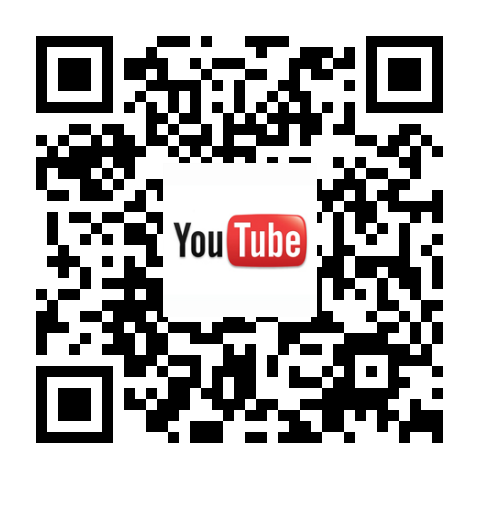 Wat heb je nodig?MaKey MaKey kitBananen of selderijstengelsComputerBekijk het filmpje en maak kennis met de mogelijkheden van de ‘MaKey MaKey’.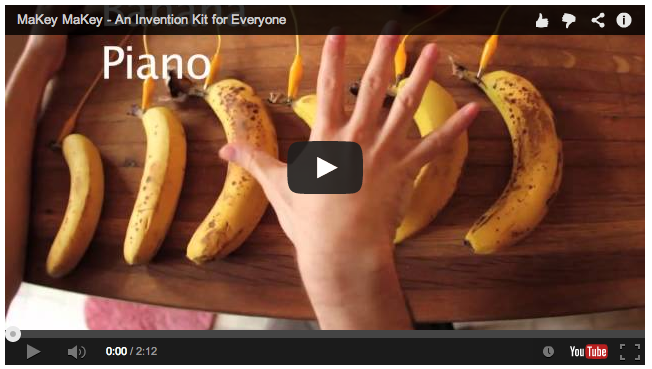 www.youtube.com/watch?v=rfQqh7iCcOUOntdekken:Hoe werkt de MaKey MaKey?Gebruik een van de programma’s onderaan de volgende pagina: http://makeymakey.com/howto.phpExtra:Kun je nog een nieuwe toepassing bedenken?